ÖZGEÇMİŞ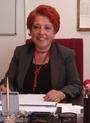 1. GENEL2. EĞİTİM3. AKADEMİK VE MESLEKİ DENEYİM4. PROJE DENEYİMİ5. DİĞER AKADEMİK FALİYETLER (Hakemlik/Danışmanlık/Editörlük Deneyimi)6. YAYINLARDÜZENLEME TARİHİ16.01.201316.01.201316.01.2013T.C. KİMLİK NO46951305092 46951305092 46951305092 ÜNVANI, ADI-SOYADIProf. Dr. İCLÂL ERGENÇProf. Dr. İCLÂL ERGENÇProf. Dr. İCLÂL ERGENÇYAZIŞMA ADRESİA.Ü. Dil ve Tarih-Coğrafya Fakültesi, Dilbilim Bölümü Sıhhiye, 06100 Ankara/TürkiyeA.Ü. Dil ve Tarih-Coğrafya Fakültesi, Dilbilim Bölümü Sıhhiye, 06100 Ankara/TürkiyeA.Ü. Dil ve Tarih-Coğrafya Fakültesi, Dilbilim Bölümü Sıhhiye, 06100 Ankara/TürkiyeDOĞUM YILI195319531953TELEFON+0312 3103280 / 1612GSM+0533 6307484E-POSTA ADRESİiclalergenc@yahoo.comFAX+0312 3105713MEZUNİYET TARİHİDERECEÜNİVERSİTE-FAKÜLTE-BÖLÜM/ANABİLİM DALI1974lisansAnkara Üniversitesi Dil ve Tarih-Coğrafya Fakültesi Alman Dili ve Edebiyatı Bölümü1977yüksek lisansAnkara Üniversitesi Sosyal Bilimler Enstitüsü Alman Dili ve Edebiyatı Bölümü1982doktoraAnkara Üniversitesi Sosyal Bilimler Enstitüsü Alman Dili ve Edebiyatı Bölümü1989doçentAnkara Üniversitesi Dil ve Tarih-Coğrafya Fakültesi Dilbilim Bölümü1996profesörAnkara Üniversitesi Dil ve Tarih-Coğrafya Fakültesi Dilbilim BölümüKURUM/KURULUŞÜLKEŞEHİRBÖLÜM/BİRİMGÖREVGÖREV DÖNEMİAnkara ÜniversitesiTürkiyeAnkaraDil ve Tarih-Coğrafya Fakültesi, Dilbilim BölümüBölüm başkanlığı1996-Ankara ÜniversitesiTürkiyeAnkaraDil ve Tarih-Coğrafya FakültesiFakülte kurulu üyeliği1997-Ankara Üniversitesi TürkiyeAnkaraSosyal Bilimler EnstitüsüYönetim kurulu üyeliği1997-2000Duisburg-Essen ÜniversitesiAlmanyaEssenTürkistik BölümüÖğretim üyeliği2003-2004Ankara ÜniversitesiTürkiyeAnkaraBeyin Araştırma ve Uygulama MerkeziMerkez Müdür Yardımcılığı2009-TÜBİTAKTürkiyeAnkaraBeyin Dinamiği Araştırma GrubuAraştırma grubu üyeliği1998-2000Dil Derneği TürkiyeAnkaraDil DerneğiYönetim kurulu üyeliği ve As Başkanlığı1999-2002TÜBATürkiyeAnkaraTürkçe Bilim Terimleri Sözlüğü Yürütme Kurulu üyeliği1998-2000Dil Derneği TürkiyeAnkaraDil DerneğiYönetim kurulu üyeliği ve As Başkanlığı1999-2002PROJE ADIKURUMBÜTÇETARİHGÖREVPROJE TÜRÜARDEB NOTürkçe Bilim Terimleri Sözlüğü Tasarımı Türkiye Bilimler Akademisi (TÜBA)---2001-2012Araştırmacı/UzmanUlusal-kurumsal---Ezgi Örüntülerinin Duygudurum Değişikliklerine Bağlı Olarak Farklılaşmasına Sözeylem Kuramı Çerçevesinde Bir Bakış Ankara Üniversitesi Bilimsel Araştırma Projeleri1850002004-2006YürütücüUlusal-kurumsal20050901022Gelişimsel Disleksi: Dilbilim ve EEG Verilerinin İlişkilendirilmesi Ankara Üniversitesi Bilimsel Araştırma Projeleri1990002009-2012Araştırmacı/UzmanUlusal-kurumsal10B3030001Türkçe Sözlü Dilde Fonolojik Anlamlandırma Süreçlerinin Beyindeki İşlemlenişi ve Lokalizasyonu: Bir Elektrofizyolojik İncelemeTÜBİTAK127.790.142013-2016YürütücüUlusal-kurumsal112K394İşaret Dili Kullanıcılarında Çokdilli Görünümler (Multilingual behaviours in sign language users)Avrupa Birliği 7. Çerçeve Araştırma Konseyi (ERC)1.169.936 €2013-2015Türkiye YürütücüsüUluslararası-kurumsal263647Ortak Başvuru Metni Temelli Yabancı Dil Olarak Türk İşaret Dili  (A1-A2 Seviyesi): Öğretim Materyali GeliştirmeAnkara Üniversitesi Bilimsel Araştırma Projeleri10.0002014YürütücüUlusal-kurumsal14H0649003Türk İşaret Dili Araştırma Projesi: Türk İşaret Dili Dilbilgisi Kitabı ve Model SözlüğüAile ve Sosyal Politikalar Bakanlığı1.500.0002015DanışmanUlusal-kurumsal-Son bir yılda uluslararası indekslere kayıtlı makale/derleme için yaptığınız danışmanlık sayısıSon bir yılda uluslararası indekslere kayıtlı makale/derleme için yaptığınız danışmanlık sayısıSon bir yılda uluslararası indekslere kayıtlı makale/derleme için yaptığınız danışmanlık sayısıSon bir yılda uluslararası indekslere kayıtlı makale/derleme için yaptığınız danışmanlık sayısıSon bir yılda uluslararası indekslere kayıtlı makale/derleme için yaptığınız danışmanlık sayısı0Son bir yılda projeler için yaptığınız danışmanlık sayısıSon bir yılda projeler için yaptığınız danışmanlık sayısıSon bir yılda projeler için yaptığınız danışmanlık sayısıSon bir yılda projeler için yaptığınız danışmanlık sayısıSon bir yılda projeler için yaptığınız danışmanlık sayısı1Yayınlarınıza aldığınız toplam atıf sayısıYayınlarınıza aldığınız toplam atıf sayısıYayınlarınıza aldığınız toplam atıf sayısıYayınlarınıza aldığınız toplam atıf sayısıYayınlarınıza aldığınız toplam atıf sayısıh-index=5Danışmanlığını yaptığınız öğrenci sayısıDanışmanlığını yaptığınız öğrenci sayısıDanışmanlığını yaptığınız öğrenci sayısıTamamlananDevam EdenDanışmanlığını yaptığınız öğrenci sayısıDanışmanlığını yaptığınız öğrenci sayısıDanışmanlığını yaptığınız öğrenci sayısıYüksek Lisans362Danışmanlığını yaptığınız öğrenci sayısıDanışmanlığını yaptığınız öğrenci sayısıDanışmanlığını yaptığınız öğrenci sayısıDoktora104Danışmanlığını yaptığınız öğrenci sayısıDanışmanlığını yaptığınız öğrenci sayısıDanışmanlığını yaptığınız öğrenci sayısıUzmanlık00Verdiği Dersler ve SeminerlerDERSLERAnkara Üniversitesi, Dil ve Tarih-Coğrafya Fakültesi, Dilbilim BölümüLisans DersleriDBB201 Sesbilime GirişDBB302 Dil ve BeyinDBB303 Sesbilim ÇalışmalarıYüksek Lisans Dersleri06005011 Dilin Bileşenleri ve Beyindeki Konumlanışı - I06005016 Dilin Bileşenleri ve Beyindeki Konumlanışı – IIDoktora Dersleri06006017 Türkçenin Sesbilimsel Görünümleri - I06006020 Türkçenin Sesbilimsel Görünümleri - IIDERSLERAnkara Üniversitesi, Dil ve Tarih-Coğrafya Fakültesi, Dilbilim BölümüLisans DersleriDBB201 Sesbilime GirişDBB302 Dil ve BeyinDBB303 Sesbilim ÇalışmalarıYüksek Lisans Dersleri06005011 Dilin Bileşenleri ve Beyindeki Konumlanışı - I06005016 Dilin Bileşenleri ve Beyindeki Konumlanışı – IIDoktora Dersleri06006017 Türkçenin Sesbilimsel Görünümleri - I06006020 Türkçenin Sesbilimsel Görünümleri - IIDERSLERAnkara Üniversitesi, Dil ve Tarih-Coğrafya Fakültesi, Dilbilim BölümüLisans DersleriDBB201 Sesbilime GirişDBB302 Dil ve BeyinDBB303 Sesbilim ÇalışmalarıYüksek Lisans Dersleri06005011 Dilin Bileşenleri ve Beyindeki Konumlanışı - I06005016 Dilin Bileşenleri ve Beyindeki Konumlanışı – IIDoktora Dersleri06006017 Türkçenin Sesbilimsel Görünümleri - I06006020 Türkçenin Sesbilimsel Görünümleri - IIDERSLERAnkara Üniversitesi, Dil ve Tarih-Coğrafya Fakültesi, Dilbilim BölümüLisans DersleriDBB201 Sesbilime GirişDBB302 Dil ve BeyinDBB303 Sesbilim ÇalışmalarıYüksek Lisans Dersleri06005011 Dilin Bileşenleri ve Beyindeki Konumlanışı - I06005016 Dilin Bileşenleri ve Beyindeki Konumlanışı – IIDoktora Dersleri06006017 Türkçenin Sesbilimsel Görünümleri - I06006020 Türkçenin Sesbilimsel Görünümleri - IIDERSLERAnkara Üniversitesi, Dil ve Tarih-Coğrafya Fakültesi, Dilbilim BölümüLisans DersleriDBB201 Sesbilime GirişDBB302 Dil ve BeyinDBB303 Sesbilim ÇalışmalarıYüksek Lisans Dersleri06005011 Dilin Bileşenleri ve Beyindeki Konumlanışı - I06005016 Dilin Bileşenleri ve Beyindeki Konumlanışı – IIDoktora Dersleri06006017 Türkçenin Sesbilimsel Görünümleri - I06006020 Türkçenin Sesbilimsel Görünümleri - IIVerdiği Dersler ve SeminerlerAnkara Üniversitesi, Disiplinlerarası Sinirbilimleri Doktora ProgramıDoktora DersleriDilin Bileşenleri ve Beyindeki Konumlanışı Ankara Üniversitesi, Disiplinlerarası Sinirbilimleri Doktora ProgramıDoktora DersleriDilin Bileşenleri ve Beyindeki Konumlanışı Ankara Üniversitesi, Disiplinlerarası Sinirbilimleri Doktora ProgramıDoktora DersleriDilin Bileşenleri ve Beyindeki Konumlanışı Ankara Üniversitesi, Disiplinlerarası Sinirbilimleri Doktora ProgramıDoktora DersleriDilin Bileşenleri ve Beyindeki Konumlanışı Ankara Üniversitesi, Disiplinlerarası Sinirbilimleri Doktora ProgramıDoktora DersleriDilin Bileşenleri ve Beyindeki Konumlanışı Verdiği Dersler ve SeminerlerSEMİNERLER(2007). “Dil Öğretimi ve Beyin”. Abant İzzet Baysal Üniversitesi, Bolu.(2007). “Bürünsel Anlam ve Sözcüksel Anlam”. Ankara Dilbilim Çevresi. Ankara Üniversitesi, Ankara.(2008). “Şizofreni Dil Sisteminin İşleyişi: Dilbilimsel Bir Bakış”. Ankara Üniversitesi, Psikiyatri Anabilim Dalı, Nöropsikiyatri Grubu. (İpek Pınar Bekâr ile birlikte), Ankara.(2009). “Dil Üretimi ve Beyin”. Ankara Dilbilim Çevresi, Ortadoğu Teknik Üniversitesi (ODTÜ), Ankara. (2009). “Anadili Bilinci, Düşünce Üretimi ve Geleceğin Eğitim Kurumları”. Bursa.(2009). “Dil, Dil Üretimi ve Beyin”. Anadolu Üniversitesi, Eskişehir. (2010). “Dil ve Beyin”. Hacettepe Üniversitesi, İngiliz Dilbilimi Bölümü, Ankara.(2010). “Dil Sisteminin İşleyişi”. Hacettepe Üniversitesi, Psikiyatri Anabilim Dalı, Ankara.(2010). “Dil ve Beyin”. Erciyes Üniversitesi, Türkçe Öğretimi Bölümü, Kayseri.(2010). Sesbilim ve Sesbilgisinin Türkiye’deki Serüveni. (Haz. Çiğdem Sağın-Şimşek ve Çiler Hatipoğlu). 24. Ulusal Dilbilim Kurultayı Bildirileri (2011). ODTÜ Basım İşliği. Ankara. (2011). “Beyin, Dil ve Cinsiyet”. Ankara Üniversitesi Beyin Araştırmaları Uygulama ve Araştırma Merkezi (AÜBAUM), Beyin Farkındalık Haftası, 15-16 Mart, Ankara.(2011). “Beyin Araştırmalarında Dilbilimin Yeri”. Ankara Üniversitesi Beyin Araştırmaları Uygulama ve Araştırma Merkezi (AÜBAUM), Ankara.(2011). “Dil Sisteminin Beyindeki İşleyişi”. Mersin Üniversitesi, İngiliz Dilbilimi Bölümü, Mersin.(2013). “Türkçenin Ses Dizgesi”. TRT Eğitim Dairesinde Spikerlere Yönelik Seminer. Ankara. 12 Haziran 2013. (2013). “Çalışmalarıyla Doğan Aksan”. Doğan Aksan Çalıştayı ve Dilbilim Buluşmaları (Panel ve Forum). 5 Ekim 2013.(2015). “Ses, Dil ve Beyin”. Logos Seminerleri, Matematik Köyü, Şirince. 20.04.2015.(2015). “Beyindeki Dil”. Dokuz Eylül Üniversitesi, Dilbilim Seminerleri. 22.04.2015.(2015). “Gelişimsel Disleksiye Dilbilimsel Yaklaşım”. Ankara Disleksi Konferansı. 20.12.2015. (2017). “Sosyal ve Bilişsel Sinirbilim”. AÜBAUM VII. Beyin Farkındalık Haftası. 17.03.2017.SEMİNERLER(2007). “Dil Öğretimi ve Beyin”. Abant İzzet Baysal Üniversitesi, Bolu.(2007). “Bürünsel Anlam ve Sözcüksel Anlam”. Ankara Dilbilim Çevresi. Ankara Üniversitesi, Ankara.(2008). “Şizofreni Dil Sisteminin İşleyişi: Dilbilimsel Bir Bakış”. Ankara Üniversitesi, Psikiyatri Anabilim Dalı, Nöropsikiyatri Grubu. (İpek Pınar Bekâr ile birlikte), Ankara.(2009). “Dil Üretimi ve Beyin”. Ankara Dilbilim Çevresi, Ortadoğu Teknik Üniversitesi (ODTÜ), Ankara. (2009). “Anadili Bilinci, Düşünce Üretimi ve Geleceğin Eğitim Kurumları”. Bursa.(2009). “Dil, Dil Üretimi ve Beyin”. Anadolu Üniversitesi, Eskişehir. (2010). “Dil ve Beyin”. Hacettepe Üniversitesi, İngiliz Dilbilimi Bölümü, Ankara.(2010). “Dil Sisteminin İşleyişi”. Hacettepe Üniversitesi, Psikiyatri Anabilim Dalı, Ankara.(2010). “Dil ve Beyin”. Erciyes Üniversitesi, Türkçe Öğretimi Bölümü, Kayseri.(2010). Sesbilim ve Sesbilgisinin Türkiye’deki Serüveni. (Haz. Çiğdem Sağın-Şimşek ve Çiler Hatipoğlu). 24. Ulusal Dilbilim Kurultayı Bildirileri (2011). ODTÜ Basım İşliği. Ankara. (2011). “Beyin, Dil ve Cinsiyet”. Ankara Üniversitesi Beyin Araştırmaları Uygulama ve Araştırma Merkezi (AÜBAUM), Beyin Farkındalık Haftası, 15-16 Mart, Ankara.(2011). “Beyin Araştırmalarında Dilbilimin Yeri”. Ankara Üniversitesi Beyin Araştırmaları Uygulama ve Araştırma Merkezi (AÜBAUM), Ankara.(2011). “Dil Sisteminin Beyindeki İşleyişi”. Mersin Üniversitesi, İngiliz Dilbilimi Bölümü, Mersin.(2013). “Türkçenin Ses Dizgesi”. TRT Eğitim Dairesinde Spikerlere Yönelik Seminer. Ankara. 12 Haziran 2013. (2013). “Çalışmalarıyla Doğan Aksan”. Doğan Aksan Çalıştayı ve Dilbilim Buluşmaları (Panel ve Forum). 5 Ekim 2013.(2015). “Ses, Dil ve Beyin”. Logos Seminerleri, Matematik Köyü, Şirince. 20.04.2015.(2015). “Beyindeki Dil”. Dokuz Eylül Üniversitesi, Dilbilim Seminerleri. 22.04.2015.(2015). “Gelişimsel Disleksiye Dilbilimsel Yaklaşım”. Ankara Disleksi Konferansı. 20.12.2015. (2017). “Sosyal ve Bilişsel Sinirbilim”. AÜBAUM VII. Beyin Farkındalık Haftası. 17.03.2017.SEMİNERLER(2007). “Dil Öğretimi ve Beyin”. Abant İzzet Baysal Üniversitesi, Bolu.(2007). “Bürünsel Anlam ve Sözcüksel Anlam”. Ankara Dilbilim Çevresi. Ankara Üniversitesi, Ankara.(2008). “Şizofreni Dil Sisteminin İşleyişi: Dilbilimsel Bir Bakış”. Ankara Üniversitesi, Psikiyatri Anabilim Dalı, Nöropsikiyatri Grubu. (İpek Pınar Bekâr ile birlikte), Ankara.(2009). “Dil Üretimi ve Beyin”. Ankara Dilbilim Çevresi, Ortadoğu Teknik Üniversitesi (ODTÜ), Ankara. (2009). “Anadili Bilinci, Düşünce Üretimi ve Geleceğin Eğitim Kurumları”. Bursa.(2009). “Dil, Dil Üretimi ve Beyin”. Anadolu Üniversitesi, Eskişehir. (2010). “Dil ve Beyin”. Hacettepe Üniversitesi, İngiliz Dilbilimi Bölümü, Ankara.(2010). “Dil Sisteminin İşleyişi”. Hacettepe Üniversitesi, Psikiyatri Anabilim Dalı, Ankara.(2010). “Dil ve Beyin”. Erciyes Üniversitesi, Türkçe Öğretimi Bölümü, Kayseri.(2010). Sesbilim ve Sesbilgisinin Türkiye’deki Serüveni. (Haz. Çiğdem Sağın-Şimşek ve Çiler Hatipoğlu). 24. Ulusal Dilbilim Kurultayı Bildirileri (2011). ODTÜ Basım İşliği. Ankara. (2011). “Beyin, Dil ve Cinsiyet”. Ankara Üniversitesi Beyin Araştırmaları Uygulama ve Araştırma Merkezi (AÜBAUM), Beyin Farkındalık Haftası, 15-16 Mart, Ankara.(2011). “Beyin Araştırmalarında Dilbilimin Yeri”. Ankara Üniversitesi Beyin Araştırmaları Uygulama ve Araştırma Merkezi (AÜBAUM), Ankara.(2011). “Dil Sisteminin Beyindeki İşleyişi”. Mersin Üniversitesi, İngiliz Dilbilimi Bölümü, Mersin.(2013). “Türkçenin Ses Dizgesi”. TRT Eğitim Dairesinde Spikerlere Yönelik Seminer. Ankara. 12 Haziran 2013. (2013). “Çalışmalarıyla Doğan Aksan”. Doğan Aksan Çalıştayı ve Dilbilim Buluşmaları (Panel ve Forum). 5 Ekim 2013.(2015). “Ses, Dil ve Beyin”. Logos Seminerleri, Matematik Köyü, Şirince. 20.04.2015.(2015). “Beyindeki Dil”. Dokuz Eylül Üniversitesi, Dilbilim Seminerleri. 22.04.2015.(2015). “Gelişimsel Disleksiye Dilbilimsel Yaklaşım”. Ankara Disleksi Konferansı. 20.12.2015. (2017). “Sosyal ve Bilişsel Sinirbilim”. AÜBAUM VII. Beyin Farkındalık Haftası. 17.03.2017.SEMİNERLER(2007). “Dil Öğretimi ve Beyin”. Abant İzzet Baysal Üniversitesi, Bolu.(2007). “Bürünsel Anlam ve Sözcüksel Anlam”. Ankara Dilbilim Çevresi. Ankara Üniversitesi, Ankara.(2008). “Şizofreni Dil Sisteminin İşleyişi: Dilbilimsel Bir Bakış”. Ankara Üniversitesi, Psikiyatri Anabilim Dalı, Nöropsikiyatri Grubu. (İpek Pınar Bekâr ile birlikte), Ankara.(2009). “Dil Üretimi ve Beyin”. Ankara Dilbilim Çevresi, Ortadoğu Teknik Üniversitesi (ODTÜ), Ankara. (2009). “Anadili Bilinci, Düşünce Üretimi ve Geleceğin Eğitim Kurumları”. Bursa.(2009). “Dil, Dil Üretimi ve Beyin”. Anadolu Üniversitesi, Eskişehir. (2010). “Dil ve Beyin”. Hacettepe Üniversitesi, İngiliz Dilbilimi Bölümü, Ankara.(2010). “Dil Sisteminin İşleyişi”. Hacettepe Üniversitesi, Psikiyatri Anabilim Dalı, Ankara.(2010). “Dil ve Beyin”. Erciyes Üniversitesi, Türkçe Öğretimi Bölümü, Kayseri.(2010). Sesbilim ve Sesbilgisinin Türkiye’deki Serüveni. (Haz. Çiğdem Sağın-Şimşek ve Çiler Hatipoğlu). 24. Ulusal Dilbilim Kurultayı Bildirileri (2011). ODTÜ Basım İşliği. Ankara. (2011). “Beyin, Dil ve Cinsiyet”. Ankara Üniversitesi Beyin Araştırmaları Uygulama ve Araştırma Merkezi (AÜBAUM), Beyin Farkındalık Haftası, 15-16 Mart, Ankara.(2011). “Beyin Araştırmalarında Dilbilimin Yeri”. Ankara Üniversitesi Beyin Araştırmaları Uygulama ve Araştırma Merkezi (AÜBAUM), Ankara.(2011). “Dil Sisteminin Beyindeki İşleyişi”. Mersin Üniversitesi, İngiliz Dilbilimi Bölümü, Mersin.(2013). “Türkçenin Ses Dizgesi”. TRT Eğitim Dairesinde Spikerlere Yönelik Seminer. Ankara. 12 Haziran 2013. (2013). “Çalışmalarıyla Doğan Aksan”. Doğan Aksan Çalıştayı ve Dilbilim Buluşmaları (Panel ve Forum). 5 Ekim 2013.(2015). “Ses, Dil ve Beyin”. Logos Seminerleri, Matematik Köyü, Şirince. 20.04.2015.(2015). “Beyindeki Dil”. Dokuz Eylül Üniversitesi, Dilbilim Seminerleri. 22.04.2015.(2015). “Gelişimsel Disleksiye Dilbilimsel Yaklaşım”. Ankara Disleksi Konferansı. 20.12.2015. (2017). “Sosyal ve Bilişsel Sinirbilim”. AÜBAUM VII. Beyin Farkındalık Haftası. 17.03.2017.SEMİNERLER(2007). “Dil Öğretimi ve Beyin”. Abant İzzet Baysal Üniversitesi, Bolu.(2007). “Bürünsel Anlam ve Sözcüksel Anlam”. Ankara Dilbilim Çevresi. Ankara Üniversitesi, Ankara.(2008). “Şizofreni Dil Sisteminin İşleyişi: Dilbilimsel Bir Bakış”. Ankara Üniversitesi, Psikiyatri Anabilim Dalı, Nöropsikiyatri Grubu. (İpek Pınar Bekâr ile birlikte), Ankara.(2009). “Dil Üretimi ve Beyin”. Ankara Dilbilim Çevresi, Ortadoğu Teknik Üniversitesi (ODTÜ), Ankara. (2009). “Anadili Bilinci, Düşünce Üretimi ve Geleceğin Eğitim Kurumları”. Bursa.(2009). “Dil, Dil Üretimi ve Beyin”. Anadolu Üniversitesi, Eskişehir. (2010). “Dil ve Beyin”. Hacettepe Üniversitesi, İngiliz Dilbilimi Bölümü, Ankara.(2010). “Dil Sisteminin İşleyişi”. Hacettepe Üniversitesi, Psikiyatri Anabilim Dalı, Ankara.(2010). “Dil ve Beyin”. Erciyes Üniversitesi, Türkçe Öğretimi Bölümü, Kayseri.(2010). Sesbilim ve Sesbilgisinin Türkiye’deki Serüveni. (Haz. Çiğdem Sağın-Şimşek ve Çiler Hatipoğlu). 24. Ulusal Dilbilim Kurultayı Bildirileri (2011). ODTÜ Basım İşliği. Ankara. (2011). “Beyin, Dil ve Cinsiyet”. Ankara Üniversitesi Beyin Araştırmaları Uygulama ve Araştırma Merkezi (AÜBAUM), Beyin Farkındalık Haftası, 15-16 Mart, Ankara.(2011). “Beyin Araştırmalarında Dilbilimin Yeri”. Ankara Üniversitesi Beyin Araştırmaları Uygulama ve Araştırma Merkezi (AÜBAUM), Ankara.(2011). “Dil Sisteminin Beyindeki İşleyişi”. Mersin Üniversitesi, İngiliz Dilbilimi Bölümü, Mersin.(2013). “Türkçenin Ses Dizgesi”. TRT Eğitim Dairesinde Spikerlere Yönelik Seminer. Ankara. 12 Haziran 2013. (2013). “Çalışmalarıyla Doğan Aksan”. Doğan Aksan Çalıştayı ve Dilbilim Buluşmaları (Panel ve Forum). 5 Ekim 2013.(2015). “Ses, Dil ve Beyin”. Logos Seminerleri, Matematik Köyü, Şirince. 20.04.2015.(2015). “Beyindeki Dil”. Dokuz Eylül Üniversitesi, Dilbilim Seminerleri. 22.04.2015.(2015). “Gelişimsel Disleksiye Dilbilimsel Yaklaşım”. Ankara Disleksi Konferansı. 20.12.2015. (2017). “Sosyal ve Bilişsel Sinirbilim”. AÜBAUM VII. Beyin Farkındalık Haftası. 17.03.2017.SCI, SSCI, AHCI indekslerine giren dergilerde yayınlanan makalelerKoçak, O.M., Nalçacı, E., Özgüven, H., Nalçacı, E.G. ve Ergenç, İ. (2010). Evaluation of cognitive slowing in OCD by means of creating incongruence between lexicon and prosody. Pyschiatry Research. Vol. 179, Issue: 3.Erden Aki, O., Alkan, B., Demirsoz, T., Engur, B., Tasdemir, T., Piri Erbas, S., Selvi, K., Ergenc, İ., Bariskin, E., Ozdemir, P., Demir, B. (2013). Adaptation of Phonemic and Semantic Verbal Fluency Tests for Turkish Language: Journal of Clinical and Experimental Neuropsychology, Elsevier Yayınları. (hakemde).Önem, E. ve Ergenç, İ. (2013). Testing a model of teaching for anxiety and success for English language teaching. Cambridge Journal of Education (43): 3.Koçak, O.M., Nalçacı, E., Özgüven, H., Nalçacı, E.G. ve Ergenç, İ. (2010). Evaluation of cognitive slowing in OCD by means of creating incongruence between lexicon and prosody. Pyschiatry Research. Vol. 179, Issue: 3.Erden Aki, O., Alkan, B., Demirsoz, T., Engur, B., Tasdemir, T., Piri Erbas, S., Selvi, K., Ergenc, İ., Bariskin, E., Ozdemir, P., Demir, B. (2013). Adaptation of Phonemic and Semantic Verbal Fluency Tests for Turkish Language: Journal of Clinical and Experimental Neuropsychology, Elsevier Yayınları. (hakemde).Önem, E. ve Ergenç, İ. (2013). Testing a model of teaching for anxiety and success for English language teaching. Cambridge Journal of Education (43): 3.Diğer indekslerine giren dergilerde yayınlanan makalelerErgenç, İ. (1991). Türkçenin Söyleyiş Sözlüğü Üzerine: Dilbilim Araştırmaları, Hitit yay.,Ankara 1991, s.5-10.Ergenç, İ. (1991). <ğ> Üzerine: Dilbilim Yazıları: (91) (Derl.A.Sezer-S.Koç),Usem yay., Ankara 1991, s.51-56.Ergenç, İ. (1993). Yurtdışındaki Türk Çocuklarının Anadili Sorunu: Dilbilim Araştırmaları, Hitit yay., Ankara 1993, s.61-70.Ergenç, İ. ve Uzun, L. (1998). Bir Söylem Öğesi Olarak Ezgi (L.Uzun ile birlikte): DTCF Dergisi cilt 38, sayı 1-2, Ankara s.121-155.Ergenç, İ. ve Bekar, İ.P. (2013). Türkçede Ünsüz İkizleşmesi. Dilbilim Araştırmaları Dergisi, Özel Sayı I. Boğaziçi Üniversitesi Yayınevi. s.171.-193.Makaroğlu, B. ve İ.Ergenç. (2014-). Inflectional Morphological Awareness of Turkish Deaf Students. (hakemde).Ergenç, İ. (1991). Türkçenin Söyleyiş Sözlüğü Üzerine: Dilbilim Araştırmaları, Hitit yay.,Ankara 1991, s.5-10.Ergenç, İ. (1991). <ğ> Üzerine: Dilbilim Yazıları: (91) (Derl.A.Sezer-S.Koç),Usem yay., Ankara 1991, s.51-56.Ergenç, İ. (1993). Yurtdışındaki Türk Çocuklarının Anadili Sorunu: Dilbilim Araştırmaları, Hitit yay., Ankara 1993, s.61-70.Ergenç, İ. ve Uzun, L. (1998). Bir Söylem Öğesi Olarak Ezgi (L.Uzun ile birlikte): DTCF Dergisi cilt 38, sayı 1-2, Ankara s.121-155.Ergenç, İ. ve Bekar, İ.P. (2013). Türkçede Ünsüz İkizleşmesi. Dilbilim Araştırmaları Dergisi, Özel Sayı I. Boğaziçi Üniversitesi Yayınevi. s.171.-193.Makaroğlu, B. ve İ.Ergenç. (2014-). Inflectional Morphological Awareness of Turkish Deaf Students. (hakemde).Diger dergilerde yayınlanan makalelerErgenç, İ. (1987). Fonolojik İstatistik Yoluyla Bir Üslup Araştırması, Cumhuriyet’in 60.Yıldönümü Armağanı, DTCF Yayınları, Ankara, s.147-178.Ergenç, İ. (1987). Fonolojik İstatistik Yoluyla Bir Üslup Araştırması, Cumhuriyet’in 60.Yıldönümü Armağanı, DTCF Yayınları, Ankara, s.147-178.Hakemli konferans/sempozyumların bildiri kitaplarında yer alan yayınlarErgenç, İ. (1987). ‘İnterferenz’ Sorunu Olarak Vurgu: Proceedings of I. Linguistics Symposium, Dilbilimin Dünü Bugünü Yarını, Hacettepe University Press, Ankara, s.117-118.Ergenç, İ. (1988). Konuşma Dilindeki Kimi Ses Yitimleri ve Bunların Okul Çocuklarında Yazıma Yansıması: Proceedings of II. Linguistics Symposium. Anadolu University, Eskişehir.Ergenç, İ. (1989). Hemze ve Ayınlı Sözcüklerin Bugünkü Türkçede Kullanılış Biçimleri: Proceedings of III. Linguistics Symposium, Çukurova University Press, Adana, s.20-26.Ergenç, İ. (1990). Konuşma Dilinde Sözdizimiyle Bürün Olgularının İlişkisi Üzerine: Proceedings of IV. Linguistics Symposium, Boğaziçi University Press, İstanbul, s.157-164.Ergenç, İ. (1997). Türkiye’de Sözlükçülük ve Türkçe Sözlükler (with D.Aksan and L.Uzun): Proceeding of IX. National Linguistic Conference, METU, Ankara.Ergenç, İ. ve Bulut, B. (1998). Nöroloji Kliniklerinde Tedavi Gören Hastaların Dilsel Davranışlarındaki sesbilimsel Görünümler (with B.Bulut): Proceeding of XII.National Linguistic Conference, Mersin University Press, Mersin, s.39-45.Ergenç, İ. (1998). Türkiye’deki Dil Edinimi Çalışmalarına Toplu Bir Bakış (S.Gökmen ile birlikte): Proceedings of 2. National Culture of Child Congress, Ankara, s.159-164.Ergenç, İ. ve Fidan, D. (2000). Travmatik Yaşantının Dildeki Görünümleri (with D.Fidan): Proceedings XIV. National Linguistic Conference, Çukurova University Press, Adana, s.40-49.Çiyiltepe, M., Bekâr, İ.P. ve Ergenç, İ. (2008). The Comparison of Prosodic Pattern Processing in Patients with Schziophrenia and Healthy Control Groups: The 12th Congress of International Clinical Phonetics and Linguistic Association (ICPLA), Poster Presentation, İstanbul, Haziran.Çiyiltepe, M., Bekâr, İ.P. ve Ergenç, İ. (2009). Changing Formant Values: Synthesis of Four Regions of Turkey. In S. Ay, Ö. Aydın, İ. Ergenç, S. Gökmen, S. İşsever & D Peçenek (Eds.), Essays on Turkish Linguistics: Proceedings of the 14th International Conference on Turkish Linguistics (6-8 August, 2008). Turcologica 79. Wiesbaden, Harrassowitz Verlag. s. 3-9.Ay, S., Bekâr, İ.P. ve Ergenç, İ. (2011). Türkçede Gelişimsel Disleksinin Sesbilimsel ve Biçimbilimsel Görünümleri, Çiğdem Sağın Şimşek ve Çiler Hatipoğlu (ed.), Proceedings of 24. National Linguistic Conference, (s. 481-488). METU Press.Ergenç, İ. (2011). Sesbilim ve Sesbilgisinin Türkiyedeki Serüveni. Çiğdem Sağın Şimşek and Çiler Hatipoğlu (ed.), 24. Proceedings National Linguistic Conference. METU Press. (Davetli Konuşmacı).Çelik, F., Bekar, İ.P. ve Ergenç, İ. (2012). Türkçede Islık Dilinin Ezgi Görünümleri. 25. Ulusal Dilbilim Kurultayı Bildirileri. Çukurova Üniversitesi. Adana. 5-7 Mayıs. s.114-120. Zokoll, M.A., Hochmuth, S.,Fidan, D., Wagener, K.C., Ergenç, İ., Kollmeier, B. (2012). Speech intelligibility tests for the Turkish language. Proceedings of the 15th Annual Meeting of the German Association of Audiology (DGA) on CD-ROM. ISBN: 978-3-9813141-2-0.Ergenç, İ., İşsever, S., Makaroğlu, B., Dikyuva, H. ve Zeshan, U. (2013). Türk İşaret Dili Kullanıcılarında Çokdilli Görünümler: Yeni Bir Projeye İlk Adım. İşaret Dili Çalıştayı. Ankara Üniversitesi, 25 Şubat 2013.Zeshan, U., Ergenç, İ., İşsever, S., Makaroğlu, B. ve Dikyuva, H. (2013). Türk İşaret Dili Kullanıcılarında Çokdilli Görünümler. 27. Ulusal Dilbilim Kurultayı, Antalya, 02-04 Mayıs, 2013.Bekar, İ.P., Ergenç, İ., Ay, S., Gürkan, K. (2014). "Gelişimsel Disleksi Tanılı Çocukların Okuma Süreçlerinde Yaptıkları Yineleme Yanlışları Üzerine Bir Gözlem". Türkçe Eğitiminde Kuramsal ve Uygulamalı Çalışmalar. (Yay. İşeri, K., Çetinkaya, G., Çelik, T., Demirgüneş, S., Daşöz, T. ve Gençer, Y.). s. 459-469.   Makaroğlu, B. ve Ergenç, İ. (2016). Inflectional Morphological Awareness of Turkish Deaf Students. Ankara Üniversitesi Sosyal Bilimler Dergisi, 7(1), 30-46.İşsever, S., Makaraoğlu, B, Ergenç, E., Dikyuva, H. (baskıda). A Minimalist Perspective on Code Blending in TİD - Turkish Bimodal Bilingualism. Zeshan, U., Webster, J. (Haz.), Sign Multilingualism içinde. DeGruyter Mouton Yayınevi.Ergenç, E., İşsever, S., Makaroğlu, B., Dikyuva, H. (2014). Türk İşaret Dili Kullanıcılarında Çokdilli Görünümler: Proje Tanıtımı. N. Büyükkantarcıoğlu, I. Özyıldırım, E. Yarar, E. Yağlı (Haz.) içinde, 27. Ulusal Dilbilim Kurultayı Bildirileri 2-4 Mayıs 2013, Antalya (s. 254-262). Ankara: Hacettepe Üniversitesi Yayınları.Ergenç, İ., İşsever, S. Makaroglu, B. & Dikyuva, H. (2014). Agreement Verbs in Turkish Sign Language (TİD) –Turkish Bimodal Bilingualism. 2nd International Conference on Linguistic Rights of the Deaf, Moscow, 20-22 May, 2014.Ergenç, İ., İşsever, S. Makaroglu, B. & Dikyuva, H. (2014). Türk İşaret Dili (TİD) – Türkçe Çift-kanallı İkidilliliğinde Dilbilgisel Görünümler. 17. International Conference on Turkish Linguistisc, Rouen:France, 3-5 September, 2014.Ergenç, İ., İşsever, S., Makaroglu, B., Dikyuva, H. ve Zeshan, U. (2013). Türk İşaret Dili Kullanıcılarında Çokdilli Görünümler: Yeni Bir Projeye İlk Adım. İşaret Dili Çalıştayı, Ankara Üniversitesi, 25 Şubat 2013.Zeshan, U., Ergenç, İ, İşsever, S., Makaroglu, B. & Dikyuva, H. (2013). Türk İşaret Dili Kullanıcılarında Çokdilli Görünümler. 27. Ulusal Dilbilim Kurultayı, Antalya, 02-04 Mayıs 2013.Bekar, İ.P., Aydın, Ö. ve Ergenç, İ. 'Brain Potentials of Prosody-Syntax Interaction in Turkish'. 2nd International Symposium on Brain and Cognitive Science (ISBCS15). 19 Nisan, 2015. METU, Ankara.Bekar, İ.P. ve Aydın, Ö. 'The effect of thematic roles and prosody in the detection of ungrammaticality in Turkish'. XII International Symposium of Psycholinguistics. 1-4 Temmuz, 2015. Valencia, İspanya.Bekar, İ.P., Aydın, Ö. ve Ergenç, İ. 'Brain Potentials of Prosody-Syntax Interaction in Turkish'.  XII International Symposium of Psycholinguistics. 1-4 Temmuz, 2015. Valencia, İspanya.Bekâr, İ.P., Aydın, Ö., Kalaycıoğlu, C. ve Ergenç, İ. 'Brain Potentials of prosodic processing in word-final position: Evidence from Turkish'. 17. Uluslararası Türk Dilbilim Konferansı (ICTL 17), Rouen Üniversitesi, Rouen/Fransa. 3-5 Eylül, 2014.Aykan, S. Bekâr, İ.P., Oğuzhan, M., Ay, S., Gürkan, C.K., Büyüktürkoğlu, K., Ergenç, İ. ve Kalaycıoğlu, C. 'Word and non-word reading processing in children with developmental dyslexia: an ERP study'. 9th FENS Forum of Neuroscience, Milan, İtalya, 5-9 Temmuz, 2014.Bekâr, İ.P. Ergenç, İ., Ay, S. ve Gürkan, C.K. 'Gelişimsel Disleksi Tanısı Konmuş Çocukların Okuma Süreçlerinde Yaptıkları Yineleme Yanlışları Üzerine Bir Gözlem'. 6. Uluslararası Türkçenin Eğitimi ve Öğretimi Kurultayı. Niğde Üniversitesi, Niğde, Türkiye. 4-6 Temmuz, 2013.Ergenç, İ. (2015). Beyindeki Dil ve Cinsiyet. 29. Ulusal Dilbilim Kurultayı Bildirileri. Kocaeli Üniversitesi. Kocaeli.Aydın, Ö., Bekar, İ.P, Ergenç, İ. ve Kalaycıoğlu, C. (2016). 'Türkçede Sessiz Okuma Sırasında Bürün: Göz Hareketleri Temelli Bir İnceleme'. 30. Ulusal Dilbilim Kurultayı Bildirileri. s.337-345. 13-14 Mayıs, 2016, Ankara Üniversitesi, Ankara.Ergenç, İ. (2017). Bürünsel Anlam Üzerine: Dilbilim Çeviribilim Yazıları (yay.haz.N.K.Yetkiner, M.Şahin), Anı Yayıncılık, s.80-86.Ergenç, İ. (1987). ‘İnterferenz’ Sorunu Olarak Vurgu: Proceedings of I. Linguistics Symposium, Dilbilimin Dünü Bugünü Yarını, Hacettepe University Press, Ankara, s.117-118.Ergenç, İ. (1988). Konuşma Dilindeki Kimi Ses Yitimleri ve Bunların Okul Çocuklarında Yazıma Yansıması: Proceedings of II. Linguistics Symposium. Anadolu University, Eskişehir.Ergenç, İ. (1989). Hemze ve Ayınlı Sözcüklerin Bugünkü Türkçede Kullanılış Biçimleri: Proceedings of III. Linguistics Symposium, Çukurova University Press, Adana, s.20-26.Ergenç, İ. (1990). Konuşma Dilinde Sözdizimiyle Bürün Olgularının İlişkisi Üzerine: Proceedings of IV. Linguistics Symposium, Boğaziçi University Press, İstanbul, s.157-164.Ergenç, İ. (1997). Türkiye’de Sözlükçülük ve Türkçe Sözlükler (with D.Aksan and L.Uzun): Proceeding of IX. National Linguistic Conference, METU, Ankara.Ergenç, İ. ve Bulut, B. (1998). Nöroloji Kliniklerinde Tedavi Gören Hastaların Dilsel Davranışlarındaki sesbilimsel Görünümler (with B.Bulut): Proceeding of XII.National Linguistic Conference, Mersin University Press, Mersin, s.39-45.Ergenç, İ. (1998). Türkiye’deki Dil Edinimi Çalışmalarına Toplu Bir Bakış (S.Gökmen ile birlikte): Proceedings of 2. National Culture of Child Congress, Ankara, s.159-164.Ergenç, İ. ve Fidan, D. (2000). Travmatik Yaşantının Dildeki Görünümleri (with D.Fidan): Proceedings XIV. National Linguistic Conference, Çukurova University Press, Adana, s.40-49.Çiyiltepe, M., Bekâr, İ.P. ve Ergenç, İ. (2008). The Comparison of Prosodic Pattern Processing in Patients with Schziophrenia and Healthy Control Groups: The 12th Congress of International Clinical Phonetics and Linguistic Association (ICPLA), Poster Presentation, İstanbul, Haziran.Çiyiltepe, M., Bekâr, İ.P. ve Ergenç, İ. (2009). Changing Formant Values: Synthesis of Four Regions of Turkey. In S. Ay, Ö. Aydın, İ. Ergenç, S. Gökmen, S. İşsever & D Peçenek (Eds.), Essays on Turkish Linguistics: Proceedings of the 14th International Conference on Turkish Linguistics (6-8 August, 2008). Turcologica 79. Wiesbaden, Harrassowitz Verlag. s. 3-9.Ay, S., Bekâr, İ.P. ve Ergenç, İ. (2011). Türkçede Gelişimsel Disleksinin Sesbilimsel ve Biçimbilimsel Görünümleri, Çiğdem Sağın Şimşek ve Çiler Hatipoğlu (ed.), Proceedings of 24. National Linguistic Conference, (s. 481-488). METU Press.Ergenç, İ. (2011). Sesbilim ve Sesbilgisinin Türkiyedeki Serüveni. Çiğdem Sağın Şimşek and Çiler Hatipoğlu (ed.), 24. Proceedings National Linguistic Conference. METU Press. (Davetli Konuşmacı).Çelik, F., Bekar, İ.P. ve Ergenç, İ. (2012). Türkçede Islık Dilinin Ezgi Görünümleri. 25. Ulusal Dilbilim Kurultayı Bildirileri. Çukurova Üniversitesi. Adana. 5-7 Mayıs. s.114-120. Zokoll, M.A., Hochmuth, S.,Fidan, D., Wagener, K.C., Ergenç, İ., Kollmeier, B. (2012). Speech intelligibility tests for the Turkish language. Proceedings of the 15th Annual Meeting of the German Association of Audiology (DGA) on CD-ROM. ISBN: 978-3-9813141-2-0.Ergenç, İ., İşsever, S., Makaroğlu, B., Dikyuva, H. ve Zeshan, U. (2013). Türk İşaret Dili Kullanıcılarında Çokdilli Görünümler: Yeni Bir Projeye İlk Adım. İşaret Dili Çalıştayı. Ankara Üniversitesi, 25 Şubat 2013.Zeshan, U., Ergenç, İ., İşsever, S., Makaroğlu, B. ve Dikyuva, H. (2013). Türk İşaret Dili Kullanıcılarında Çokdilli Görünümler. 27. Ulusal Dilbilim Kurultayı, Antalya, 02-04 Mayıs, 2013.Bekar, İ.P., Ergenç, İ., Ay, S., Gürkan, K. (2014). "Gelişimsel Disleksi Tanılı Çocukların Okuma Süreçlerinde Yaptıkları Yineleme Yanlışları Üzerine Bir Gözlem". Türkçe Eğitiminde Kuramsal ve Uygulamalı Çalışmalar. (Yay. İşeri, K., Çetinkaya, G., Çelik, T., Demirgüneş, S., Daşöz, T. ve Gençer, Y.). s. 459-469.   Makaroğlu, B. ve Ergenç, İ. (2016). Inflectional Morphological Awareness of Turkish Deaf Students. Ankara Üniversitesi Sosyal Bilimler Dergisi, 7(1), 30-46.İşsever, S., Makaraoğlu, B, Ergenç, E., Dikyuva, H. (baskıda). A Minimalist Perspective on Code Blending in TİD - Turkish Bimodal Bilingualism. Zeshan, U., Webster, J. (Haz.), Sign Multilingualism içinde. DeGruyter Mouton Yayınevi.Ergenç, E., İşsever, S., Makaroğlu, B., Dikyuva, H. (2014). Türk İşaret Dili Kullanıcılarında Çokdilli Görünümler: Proje Tanıtımı. N. Büyükkantarcıoğlu, I. Özyıldırım, E. Yarar, E. Yağlı (Haz.) içinde, 27. Ulusal Dilbilim Kurultayı Bildirileri 2-4 Mayıs 2013, Antalya (s. 254-262). Ankara: Hacettepe Üniversitesi Yayınları.Ergenç, İ., İşsever, S. Makaroglu, B. & Dikyuva, H. (2014). Agreement Verbs in Turkish Sign Language (TİD) –Turkish Bimodal Bilingualism. 2nd International Conference on Linguistic Rights of the Deaf, Moscow, 20-22 May, 2014.Ergenç, İ., İşsever, S. Makaroglu, B. & Dikyuva, H. (2014). Türk İşaret Dili (TİD) – Türkçe Çift-kanallı İkidilliliğinde Dilbilgisel Görünümler. 17. International Conference on Turkish Linguistisc, Rouen:France, 3-5 September, 2014.Ergenç, İ., İşsever, S., Makaroglu, B., Dikyuva, H. ve Zeshan, U. (2013). Türk İşaret Dili Kullanıcılarında Çokdilli Görünümler: Yeni Bir Projeye İlk Adım. İşaret Dili Çalıştayı, Ankara Üniversitesi, 25 Şubat 2013.Zeshan, U., Ergenç, İ, İşsever, S., Makaroglu, B. & Dikyuva, H. (2013). Türk İşaret Dili Kullanıcılarında Çokdilli Görünümler. 27. Ulusal Dilbilim Kurultayı, Antalya, 02-04 Mayıs 2013.Bekar, İ.P., Aydın, Ö. ve Ergenç, İ. 'Brain Potentials of Prosody-Syntax Interaction in Turkish'. 2nd International Symposium on Brain and Cognitive Science (ISBCS15). 19 Nisan, 2015. METU, Ankara.Bekar, İ.P. ve Aydın, Ö. 'The effect of thematic roles and prosody in the detection of ungrammaticality in Turkish'. XII International Symposium of Psycholinguistics. 1-4 Temmuz, 2015. Valencia, İspanya.Bekar, İ.P., Aydın, Ö. ve Ergenç, İ. 'Brain Potentials of Prosody-Syntax Interaction in Turkish'.  XII International Symposium of Psycholinguistics. 1-4 Temmuz, 2015. Valencia, İspanya.Bekâr, İ.P., Aydın, Ö., Kalaycıoğlu, C. ve Ergenç, İ. 'Brain Potentials of prosodic processing in word-final position: Evidence from Turkish'. 17. Uluslararası Türk Dilbilim Konferansı (ICTL 17), Rouen Üniversitesi, Rouen/Fransa. 3-5 Eylül, 2014.Aykan, S. Bekâr, İ.P., Oğuzhan, M., Ay, S., Gürkan, C.K., Büyüktürkoğlu, K., Ergenç, İ. ve Kalaycıoğlu, C. 'Word and non-word reading processing in children with developmental dyslexia: an ERP study'. 9th FENS Forum of Neuroscience, Milan, İtalya, 5-9 Temmuz, 2014.Bekâr, İ.P. Ergenç, İ., Ay, S. ve Gürkan, C.K. 'Gelişimsel Disleksi Tanısı Konmuş Çocukların Okuma Süreçlerinde Yaptıkları Yineleme Yanlışları Üzerine Bir Gözlem'. 6. Uluslararası Türkçenin Eğitimi ve Öğretimi Kurultayı. Niğde Üniversitesi, Niğde, Türkiye. 4-6 Temmuz, 2013.Ergenç, İ. (2015). Beyindeki Dil ve Cinsiyet. 29. Ulusal Dilbilim Kurultayı Bildirileri. Kocaeli Üniversitesi. Kocaeli.Aydın, Ö., Bekar, İ.P, Ergenç, İ. ve Kalaycıoğlu, C. (2016). 'Türkçede Sessiz Okuma Sırasında Bürün: Göz Hareketleri Temelli Bir İnceleme'. 30. Ulusal Dilbilim Kurultayı Bildirileri. s.337-345. 13-14 Mayıs, 2016, Ankara Üniversitesi, Ankara.Ergenç, İ. (2017). Bürünsel Anlam Üzerine: Dilbilim Çeviribilim Yazıları (yay.haz.N.K.Yetkiner, M.Şahin), Anı Yayıncılık, s.80-86.Diğer YayınlarKitaplarErgenç, İ. (1984). Almanca ve Türkçe Ses Yapılarının Karşılaştırılması, DTCF Yayınları, Ankara.Ergenç, İ. (1989). Türkiye Türkçesinin Görevsel Sesbilimi, Engin Yayınları.Ergenç, İ. (1995). Konuşma Dili ve Türkçenin Söyleyiş Sözlüğü (Spoken Language and Dictionary of Turkish Articulation). Multilingual Yayınları.Ergenç, İ. ve Bekâr Uzun, İ.P. Türkçenin Ses Dizgesi. Seçkin Yayıncılık. 1. Baskı. Ankara.          Kitap Bölümleri:Ergenç, İ. (1989). Dilimizdeki Ünsüz Yığılmaları Üzerine Bir Deneme: Ortak Kitap 89, Volume 1, Ankara 1989, s.248-285. Ergenç, İ. (1991). <ğ> Üzerine: Dilbilim Yazıları 91 (ed. A.Sezer-S.Koç), Usem Yayınları, Ankara, s.51-56.Ergenç, İ. (2000). Dilin Beyindeki Organizasyonu ve Konuşmanın Gerçekleşmesi: Multidisipliner Yaklaşımla Beyin ve Kognisyon (ed.Karakaş,Aydın,Erdemir,Özesmi), Çizgi Tıp Yayınevi, Ankara, s.113-125.Ergenç, İ. (2002). Anadilinde “Türkçe” Yapılan Eğitimin Kavram Gelişimine ve Düşünce Üretimine Etkisi: Türkçenin Dünü, Bugünü, Yarını, Uluslararası Bilgi Şöleni (7-8 Ocak, 2002), Kültür Bakanlığı Yayını, s.129-136.Ergenç, İ. (2008). Dilin Beyindeki Gerçekleşimi ve Konuşma Eylemi: Cognitive Neurosciences (Düzenleyen S.Karakaş), Nobel Tıp Kitabevi, s.169-185.Çiyiltepe, M., Bekâr, İ.P. ve Ergenç, İ. (2009). Changing Formant Values: Synthesis of Four Regions of Turkey. In S. Ay, Ö. Aydın, İ. Ergenç, S. Gökmen, S. İşsever & D. Peçenek (Eds.), Essays on Turkish Linguistics: Proceedings of the 14th international conference on Turkish linguistics (6-8 August, 2008). Turcologica 79. Wiesbaden, Harrassowitz Verlag. s. 3-9.Ergenç, İ. (2011). Bilgi, İletişim, Eğitim ve Dil, Bilimden Felsefeye Akademik Bir Çevrenin Serüveni, (Ed. S. Şahinoğlu, K. Arapgirlioğlu, H. Çelebi, Y. Örs), Bilim ve Bilimsel Felsefe Çevresi, Bilim ve Gelecek Kitaplığı, Ankara. s.493-500.EditörlükAy, S, Aydın, Ö., Ergenç, İ., Gökmen, S., İşsever, S. ve Peçenek, D. (2009). Essays on Turkish Linguistics: Proceedings of the 14th International Conference on Turkish Linguistics, August 6–8, 2008  Wiesbaden: Harrassowitz Verlag.	Ergenç,İ., İşsever, S., Gökmen, S ve  Aydın, Ö. (Yay.) (2005). Dilbilim İncelemeleri. Ankara: Doğan Yayıncılık.Bilimsel DergilerErgenç,İ. (1994). Beyindeki Dil: TÜBİTAK Bilim ve Teknik (314), Ankara, s.36-39.Ergenç,İ. (1994). Afazi ve Dilbilim: TÜBİTAK Bilim ve Teknik (316), Ankara, s.26.Aydın, Ö., Bilgen, S., Çıkrıkçı, S., Ergenç, İ. ,Müftüoğlu, G. Yabancı Dilde Yapılan Üniversite Eğitiminin Anadili Becerileri Üzerindeki Etkisi. Bilim ve Ütopya (119), s.46-47.Ergenç, İ. (1999). Dilbilimin Bakış Açısıyla Beyin: Popüler Bilim (68), Ankara, s.41-44.Ergenç, İ. (1999). Dil Farkının Nedeni Beyin Farkı: Kadınlar Dünyası (3), Ankara, s.8-11.Ergenç, İ. (2001). Bilim Dili ve Anadili: Bilim ve Ütopya (80), Ankara, s.12-13.Ergenç, İ. (2012). Dil, Beyin ve Cinsiyet. Bilim ve Ütopya (212), Ankara.       Ergenç, İ. ve Aydın, Ö. (2012). Biyolojik ve Zihinsel Bir Organ: Dil. Bilim ve Ütopya (218), Ankara. KitaplarErgenç, İ. (1984). Almanca ve Türkçe Ses Yapılarının Karşılaştırılması, DTCF Yayınları, Ankara.Ergenç, İ. (1989). Türkiye Türkçesinin Görevsel Sesbilimi, Engin Yayınları.Ergenç, İ. (1995). Konuşma Dili ve Türkçenin Söyleyiş Sözlüğü (Spoken Language and Dictionary of Turkish Articulation). Multilingual Yayınları.Ergenç, İ. ve Bekâr Uzun, İ.P. Türkçenin Ses Dizgesi. Seçkin Yayıncılık. 1. Baskı. Ankara.          Kitap Bölümleri:Ergenç, İ. (1989). Dilimizdeki Ünsüz Yığılmaları Üzerine Bir Deneme: Ortak Kitap 89, Volume 1, Ankara 1989, s.248-285. Ergenç, İ. (1991). <ğ> Üzerine: Dilbilim Yazıları 91 (ed. A.Sezer-S.Koç), Usem Yayınları, Ankara, s.51-56.Ergenç, İ. (2000). Dilin Beyindeki Organizasyonu ve Konuşmanın Gerçekleşmesi: Multidisipliner Yaklaşımla Beyin ve Kognisyon (ed.Karakaş,Aydın,Erdemir,Özesmi), Çizgi Tıp Yayınevi, Ankara, s.113-125.Ergenç, İ. (2002). Anadilinde “Türkçe” Yapılan Eğitimin Kavram Gelişimine ve Düşünce Üretimine Etkisi: Türkçenin Dünü, Bugünü, Yarını, Uluslararası Bilgi Şöleni (7-8 Ocak, 2002), Kültür Bakanlığı Yayını, s.129-136.Ergenç, İ. (2008). Dilin Beyindeki Gerçekleşimi ve Konuşma Eylemi: Cognitive Neurosciences (Düzenleyen S.Karakaş), Nobel Tıp Kitabevi, s.169-185.Çiyiltepe, M., Bekâr, İ.P. ve Ergenç, İ. (2009). Changing Formant Values: Synthesis of Four Regions of Turkey. In S. Ay, Ö. Aydın, İ. Ergenç, S. Gökmen, S. İşsever & D. Peçenek (Eds.), Essays on Turkish Linguistics: Proceedings of the 14th international conference on Turkish linguistics (6-8 August, 2008). Turcologica 79. Wiesbaden, Harrassowitz Verlag. s. 3-9.Ergenç, İ. (2011). Bilgi, İletişim, Eğitim ve Dil, Bilimden Felsefeye Akademik Bir Çevrenin Serüveni, (Ed. S. Şahinoğlu, K. Arapgirlioğlu, H. Çelebi, Y. Örs), Bilim ve Bilimsel Felsefe Çevresi, Bilim ve Gelecek Kitaplığı, Ankara. s.493-500.EditörlükAy, S, Aydın, Ö., Ergenç, İ., Gökmen, S., İşsever, S. ve Peçenek, D. (2009). Essays on Turkish Linguistics: Proceedings of the 14th International Conference on Turkish Linguistics, August 6–8, 2008  Wiesbaden: Harrassowitz Verlag.	Ergenç,İ., İşsever, S., Gökmen, S ve  Aydın, Ö. (Yay.) (2005). Dilbilim İncelemeleri. Ankara: Doğan Yayıncılık.Bilimsel DergilerErgenç,İ. (1994). Beyindeki Dil: TÜBİTAK Bilim ve Teknik (314), Ankara, s.36-39.Ergenç,İ. (1994). Afazi ve Dilbilim: TÜBİTAK Bilim ve Teknik (316), Ankara, s.26.Aydın, Ö., Bilgen, S., Çıkrıkçı, S., Ergenç, İ. ,Müftüoğlu, G. Yabancı Dilde Yapılan Üniversite Eğitiminin Anadili Becerileri Üzerindeki Etkisi. Bilim ve Ütopya (119), s.46-47.Ergenç, İ. (1999). Dilbilimin Bakış Açısıyla Beyin: Popüler Bilim (68), Ankara, s.41-44.Ergenç, İ. (1999). Dil Farkının Nedeni Beyin Farkı: Kadınlar Dünyası (3), Ankara, s.8-11.Ergenç, İ. (2001). Bilim Dili ve Anadili: Bilim ve Ütopya (80), Ankara, s.12-13.Ergenç, İ. (2012). Dil, Beyin ve Cinsiyet. Bilim ve Ütopya (212), Ankara.       Ergenç, İ. ve Aydın, Ö. (2012). Biyolojik ve Zihinsel Bir Organ: Dil. Bilim ve Ütopya (218), Ankara. Katıldığı Konferans ve Akademik Organizasyonlar(1987): I. Ulusal Dilbilim Kurultayı, Hacettepe Üniversitesi.(1988): II. Ulusal Dilbilim Kurultayı, Anadolu Üniversitesi.(1989): III. Ulusal Dilbilim Kurultayı, Çukurova Üniversitesi.(1990): IV. Ulusal Dilbilim Kurultayı, Boğaziçi Üniversitesi.(1997): IX. Ulusal Dilbilim Kurultayı, ODTÜ.(1998): XII. Ulusal Dilbilim Kurultayı, Mersin Üniversitesi.(1998): XII. National Culture of Child Congress, Ankara.(2000): XIV. Ulusal Dilbilim Kurultayı, Çukurova Üniversitesi.(2007): 21. Ulusal Dilbilim Kurultayı, Mersin Üniversitesi.(2007): Ankara Dilbilim Çevresi, Ankara Üniversitesi. (2008): 22. Ulusal Dilbilim Kurultayı, Yüzüncü Yıl Üniversitesi.(2009): 23. Ulusal Dilbilim Kurultayı, Doğu Akdeniz Üniversitesi.(2008): 12. International Clinical Phonetics and Linguistic Association (ICPLA). Anadolu Üniversitesi, Dilkom.(2008): 14. International Conference on Turkish Linguistics (ICTL), Ankara Üniversitesi.(2009): Ankara Dilbilim Çevresi, ODTÜ.(2010): 24. Ulusal Dilbilim Kurultayı, ODTÜ.(2011): 25. Ulusal Dilbilim Kurultayı, Çukurova Üniversitesi.(2011): Ankara Üniversitesi Beyin Araştırmaları Uygulama ve Araştırma Merkezi (AÜBAUM), Beyin Farkındalık Haftası, 15-16 Mart, Ankara.(2011): “Ankara Üniversitesi Beyin Araştırmaları Uygulama ve Araştırma Merkezi (AÜBAUM) Seminerler Dizisi, Ankara.(2012): 26. Ulusal Dilbilim Kurultayı, Süleyman Demirel Üniversitesi.(2012): 16. Uluslararası Türk Dilbilim Kurultayı (ICTL), ODTÜ. (2013): Türk İşaret Dili Çalıştayı, Ankara Üniversitesi, Ankara.(2013): 27. Ulusal Dilbilim Kurultayı, Hacettepe Üniversitesi, Antalya.(2013): 6. Uluslararası Türkçenin Eğitimi-Öğretimi Kurultayı, Niğde Üniversitesi, Niğde.(2014): 17. Uluslararası Türk Dilbilim Kurultayı (ICTL), Fransa, Rouen.(2014): 28. Ulusal Dilbilim Kurultayı, Sakarya Üniversitesi, Sakarya.(2015). 29. Ulusal Dilbilim Kurultayı, Kocaeli Üniversitesi, Kocaeli.(2016). 30. Ulusal Dilbilim Kurultayı, Ankara Üniversitesi, Ankara.(2017). 31. Ulusal Dilbilim Kurultayı, Anadolu Üniversitesi, Eskişehir.(1987): I. Ulusal Dilbilim Kurultayı, Hacettepe Üniversitesi.(1988): II. Ulusal Dilbilim Kurultayı, Anadolu Üniversitesi.(1989): III. Ulusal Dilbilim Kurultayı, Çukurova Üniversitesi.(1990): IV. Ulusal Dilbilim Kurultayı, Boğaziçi Üniversitesi.(1997): IX. Ulusal Dilbilim Kurultayı, ODTÜ.(1998): XII. Ulusal Dilbilim Kurultayı, Mersin Üniversitesi.(1998): XII. National Culture of Child Congress, Ankara.(2000): XIV. Ulusal Dilbilim Kurultayı, Çukurova Üniversitesi.(2007): 21. Ulusal Dilbilim Kurultayı, Mersin Üniversitesi.(2007): Ankara Dilbilim Çevresi, Ankara Üniversitesi. (2008): 22. Ulusal Dilbilim Kurultayı, Yüzüncü Yıl Üniversitesi.(2009): 23. Ulusal Dilbilim Kurultayı, Doğu Akdeniz Üniversitesi.(2008): 12. International Clinical Phonetics and Linguistic Association (ICPLA). Anadolu Üniversitesi, Dilkom.(2008): 14. International Conference on Turkish Linguistics (ICTL), Ankara Üniversitesi.(2009): Ankara Dilbilim Çevresi, ODTÜ.(2010): 24. Ulusal Dilbilim Kurultayı, ODTÜ.(2011): 25. Ulusal Dilbilim Kurultayı, Çukurova Üniversitesi.(2011): Ankara Üniversitesi Beyin Araştırmaları Uygulama ve Araştırma Merkezi (AÜBAUM), Beyin Farkındalık Haftası, 15-16 Mart, Ankara.(2011): “Ankara Üniversitesi Beyin Araştırmaları Uygulama ve Araştırma Merkezi (AÜBAUM) Seminerler Dizisi, Ankara.(2012): 26. Ulusal Dilbilim Kurultayı, Süleyman Demirel Üniversitesi.(2012): 16. Uluslararası Türk Dilbilim Kurultayı (ICTL), ODTÜ. (2013): Türk İşaret Dili Çalıştayı, Ankara Üniversitesi, Ankara.(2013): 27. Ulusal Dilbilim Kurultayı, Hacettepe Üniversitesi, Antalya.(2013): 6. Uluslararası Türkçenin Eğitimi-Öğretimi Kurultayı, Niğde Üniversitesi, Niğde.(2014): 17. Uluslararası Türk Dilbilim Kurultayı (ICTL), Fransa, Rouen.(2014): 28. Ulusal Dilbilim Kurultayı, Sakarya Üniversitesi, Sakarya.(2015). 29. Ulusal Dilbilim Kurultayı, Kocaeli Üniversitesi, Kocaeli.(2016). 30. Ulusal Dilbilim Kurultayı, Ankara Üniversitesi, Ankara.(2017). 31. Ulusal Dilbilim Kurultayı, Anadolu Üniversitesi, Eskişehir.Uzmanlık Alanları Sesbilim (Phonology), Sesbilgisi (Phonetics), Nörodilbilim (Neurolinguistics), Anadili Öğretimi (Mother Tongue Teaching)Sesbilim (Phonology), Sesbilgisi (Phonetics), Nörodilbilim (Neurolinguistics), Anadili Öğretimi (Mother Tongue Teaching)Bildiği DillerTürkçe (Anadil), Almanca (Akademik) ve İngilizce (Akademik)Türkçe (Anadil), Almanca (Akademik) ve İngilizce (Akademik)